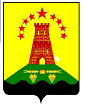 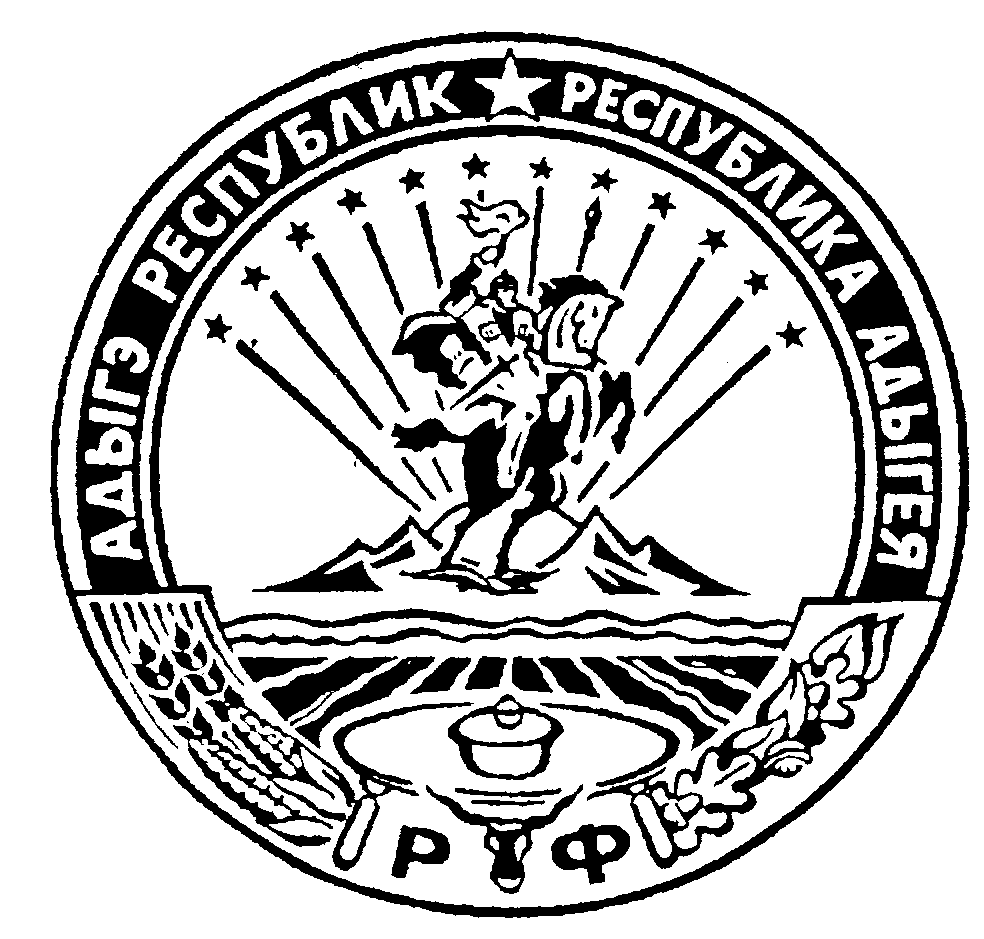                               Российская  Федерация                                                                                   Республика Адыгея                                                               Администрация муниципального образования                          «Дукмасовское сельское поселение»   __________________________________________________________________________________________х. Дукмасов                                                                                                                27.12.2023                                                                                                                                          № 56-п   ПОСТАНОВЛЕНИЕ администрации муниципального образования«Дукмасовское сельское поселение»В соответствии со ст. 8 Федерального закона от 07.07.2003 № 112-ФЗ «О личном подсобном хозяйстве», Федеральным законом Российской федерации от 06.10.2003 № 131-ФЗ «Об общих принципах организации местного самоуправления», Приказом Министерства сельского хозяйства Российской Федерации от 27.09.2022 № 629 «Об утверждении формы и порядка ведения похозяйственных книг», Уставом муниципального образования «Дукмасовское сельское поселение», в целях учета личных подсобных хозяйств на территории муниципального образования «Дукмасовское сельское поселение», администрация муниципального образования «Дукмасовское сельское поселение» Шовгеновского района Республики Адыгея ПОСТАНОВЛЯЕТ:Организовать на территории муниципального образования «Дукмасовское сельское поселение» Шовгеновского района Республики Адыгея области закладку новых похозяйственных книг учета личных подсобных хозяйств, сроком на пять лет на 2024-2028 годы в электронной форме с использованием комплексной информационной системы сбора и обработки бухгалтерской и специализированной отчетности сельскохозяйственных товаропроизводителей, формирования сводных отчетов, мониторинга, учета, контроля и анализа субсидий на поддержку агропромышленного комплекса.Начать работу по закладке электронных похозяйственных книг учета личных подсобных хозяйств в период с 10.01.2024 по 15.02.2024.Осуществлять сбор сведений, указанных в книгах ежегодно, по состоянию на 1 января путем сплошного обхода личных подсобных хозяйств и опроса членов личных подсобных хозяйств в период с 10 января по 15 февраля.Записи в похозяйственные книги производить на основании сведений, предоставляемых главой личного подсобного хозяйства или иными членами личного подсобного хозяйства на добровольной основе. Обнародовать настоящее Постановление в соответствии с Уставом администрации муниципального образования «Дукмасовское сельское поселение», разместить на официальном сайте администрации муниципального образования «Дукмасовское сельское поселение» Шовгеновского района Республики Адыгея.Контроль за исполнением настоящего постановления оставляю за собой.  Настоящее постановление вступает в силу с момента подписания.Глава муниципального образования «Дукмасовское сельское поселение»                                                                В.П. ШикенинО закладке и ведении электронных похозяйственных книг учета личных  подсобных хозяйств на территории муниципального образования «Дукмасовское сельское поселение» Шовгеновского района Республики Адыгея на период 2024-2028 гг.